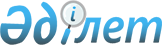 Қауымдық сервитут белгілеу туралыМаңғыстау облысы Бейнеу ауданы Ақжігіт ауылы әкімінің 2022 жылғы 22 қыркүйектегі № 23 шешімі
      Қазақстан Республикасының Жер кодексінің 19-бабына, 69 бабының 4-тармағының 2-тармақшасына, Қазақстан Республикасының "Қазақстан Республикасындағы жергілікті мемлекеттік басқару және өзін-өзі басқару туралы" заңының 35-бабы 1-тармағының 6) тармақшасына сәйкес ШЕШТІМ:
      1. "QazaqGaz" ұлттық компаниясы" акционерлік қоғамына, ШТИ-004, КУ-337 электр жабдықтау желісін салу үшін меншік иелері мен жер пайдаланушылардан жер учаскелерін алып қоймастан Ақжігіт ауылынан ауданы 0,5688 гектар жер учаскесі 3 (үш) жыл мерзімге қауымдық сервитут белгіленсін.
      2. "Ақжігіт ауылы әкімінің аппараты" мемлекеттік мекемесі заңнамада белгіленген тәртіппен:
      осы шешімді ресми жариялауға жіберуді;
      Бейнеу ауданы әкімі аппаратының ресми интернет-ресурсында орналастыруды қамтамасыз етсін;
      3. Осы шешім оның алғашқы ресми жарияланған күннен бастап қолданысқа енгізіледі.
					© 2012. Қазақстан Республикасы Әділет министрлігінің «Қазақстан Республикасының Заңнама және құқықтық ақпарат институты» ШЖҚ РМК
				
      Ақжігіт ауылы әкімінің міндетін атқарушы 

А.Дүйсенбаев
